Компания в жизни подростка. Способы разрешения конфликтов с ровесниками.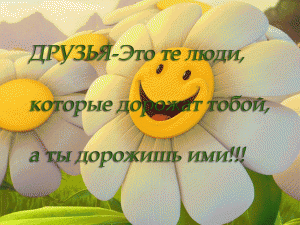 Любое важное дело начинается с постановки цели. Грамотно поставленная цель – половина успеха. Грамотно – значит, с учетом своих желаний, предпочтений, а главное – реальных возможностей. Важно установить этапы (шаги, ступени) достижения цели, сроки для каждого этапа, определить те моменты, где можно рассчитывать только на себя, и те, где может понадобиться помощь и поддержка со стороны других людей.       Подростковый возраст детей у всех родителей вызывает массу беспокойства и предчувствий. Благодаря тому, что сейчас на всех каналах телевизора и во всех газетах рассказывают о проблемах, с которыми сталкиваются родители при достижении их детьми переходного возраста, часто без особого повода появляется страх и настороженность. Но что же делать родителям, чтобы предотвратить или смягчить особенности подросткового возраста для самого ребенка и всех, кто его окружает. Этим вопросом занимаются многие психологи, но до сих пор нет однозначного сценария поведения подростков и перечня мер, которые помогут преодолеть кризис взросления     Родители начинают проявлять первое беспокойство, после того, как дома начинаются первые конфликты и ссоры, свойственные любой семье. Для успешного преодоления сложного периода в жизни подростка прежде всего родители должныпонять, что они - люди с уже достаточно большим жизненным опытом, прошедшие через все проблемы подростков и часто уже забывшие, с чем сталкивались в подростковом возрасте. Поэтому именно родители должны научиться грамотно контролировать ситуацию и помогать подростку выбрать верное направление жизни. Часто возникает мнение, что конфликты переживают только родители, в то время как дети пропускают все мимо ушей и сердца. Исследования показали, что подростки переживают по этому поводу ничуть не меньше, просто они менее склонны проявлять свои эмоции дома, в кругу семьи, выплескивая их среди друзей, сталкивающихся с такими же проблемами.          Зачастую дети в подростковом возрасте предпочитают семейным посиделкам прогулки в компании. Родители беспокоятся — в какое окружение попадет их ребенок, не окажет ли оно на него пагубного влияния, почему он так отдаляется от семьи? Подросток не то чтобы совсем теряет интерес к семье. Просто его потребности в познании мира начинают выходить за ее пределы. Это необходимое условие взросления.Дети в подростковом возрасте стремятся попробовать себя в новой, «взрослой» роли. Зачастую такая роль воспринимается ими как набор воображаемых атрибутов якобы взрослой жизни (курение, спиртное, новые отношения с деньгами), как свобода и независимость, как возможность принимать собственные решения. А другая сторона «взрослости»: ответственность, обязательства, забота о других, умение распоряжаться временем и ресурсами — является для них проблемной в силу небольшого жизненного опыта.Подростку важно делать все по-своему, не так, как ему «преподносят на блюдечке» взрослые. Ведь в противном случае он возвращается в «мир детства», где был послушным, удобным, и из которого сейчас стремится выбраться. Поэтому, конечно, отношения с родителями становятся более конфликтными. Но семья для подростка по-прежнему остается необходимым и важным местом, где накормят, вылечат, выслушают и всегда помогут.Также здесь важно сказать, что такая «переориентировка» на друзей связана с особенностями возраста. Каждому возрасту соответствует как бы своя «группа людей», внутри которой человек получает необходимое в этот момент развитие. Подростковому возрасту соответствует группа его сверстников. В психологии ведущим видом деятельности этого периода взросления ребенка выделяется как раз общение, экспериментирование внутри отношений с другими людьми. Благодаря такой деятельности подросток учится осознанному поведению, ответственности, умению делать выбор.При выборе компании подросток ориентируется на такие аспекты, как симпатия и антипатия, схожесть взглядов, возможность расширения кругозора.Способы решения конфликтов с ровесникамиДесять навыков, которые помогут подросткам не только в их подростковый период, но и в жизниБыть подростком нелегко. Промежуток времени между взрослой жизнью и детством полон перемен – как физических, так и эмоциональных. Из-за высокой гормональной активности подростку порой трудно оставаться «социальным». Истерики, обиды, игнорирование родителей – все это стандартное для него поведение. Большинство подростков считают, что остальные «просто не догоняют». Но мы все были подростками. Мы обязательно догоним!

Для того чтобы подросток легче справился с этим тяжелым переходным периодом, предоставьте ему набор необходимых жизненных навыков. В частности, все подростки должны овладеть навыками разрешения конфликтов. И вам как родителю предстоит стать в этом деле настоящим учителем.

Почему возникают  конфликты?

Конфликты являются частью жизни. Независимо от того, насколько сильно вы хотите защитить своего ребенка от конфликтов, он обязательно столкнется с ними в реальности. Конфликт может возникнуть в семье, с братьями, сестрами и родителями, с друзьями и с обществом в целом. Но есть то, что нужно обязательно объяснить ребенку – конфликт не всегда дает отрицательный опыт. Помните: конфликт может привести к изменениям, позитивным изменениям!

Последствия конфликтов
Когда дело доходит до конфликта, без набора необходимых навыков подросток может попасть в сложную ситуацию. Дома неразрешенные конфликты могут привести к обострению отношений. За пределами семьи конфликты приводят к разбитой дружбе, наказаниям за плохое поведение (в школе) и даже насилию!

Обучение подростков навыкам разрешения конфликтов
Помочь ребенку эффективно преодолевать негативные моменты и ориентироваться в жизни – это часть ваших родительских обязанностей. С раннего возраста начните обучать его простым и действенным способам управления конфликтами. Возможно, ребенок не поблагодарит вас за это сегодня, но вы сможете гордиться хорошо проделанной работой!

Познакомьте подростка со следующими «заповедями» урегулирования конфликтов.Заповедь 1: конфликт – это реальность, убежать от него не получится, игра в прятки не решит проблему.Заповедь 2: проблема не исчезнет только по твоему желанию. Не притворяйся и не надевай маску. Прятать свои чувства – не самый лучший вариант.Заповедь 3: учись бороться с проблемой, а не с человеком. Конфликт возникает из-за спорного вопроса (сложной ситуации), а не из-за человека. Не переходи на личности.Заповедь 4: проявляй уважение. Прислушивайся к другому человеку. Слушай внимательно. Слушать родителей или учителей иногда скучно, но абстрагирование не решает проблем.Заповедь 5: будь ассертивным* – демонстрируй вежливую настойчивость. При решении конфликтов не нужно проявлять ни пассивность, ни агрессию. Быть ассертивным – это значит выражать свое мнение уверенно и спокойно, испытывая уважение как к себе, так и к оппоненту.Заповедь 6: учись договариваться. Это самый важный навык, который следует приобрести. Умение договариваться пригодится тебе в долгосрочной перспективе.Заповедь 7: придерживайся настоящего времени. Не вспоминай прошлые обиды и разногласия. Это еще больше усугубит конфликт.Заповедь 8: замалчивание не помогает. Дуться на оппонента так же плохо, как и проявлять к нему агрессию – проблема останется нерешенной. Обсуждай ее.Заповедь 9: будь понимающим. Попробуй поставить себя на место другого человека. Не занимай оборонительную позицию и внимательно анализируй ситуацию с различных точек зрения.Заповедь 10: научись извиняться. Встань перед зеркалом и тренируйся, если это необходимо! Если ты не прав, прими это, от этого ты не станешь «слабаком». Наоборот, только сильный человек может сказать «извини». Это простое слово творит чудеса, попробуй!Перечисленные навыки, представленные в виде заповедей, помогут подростку не только решать конфликты, но пригодятся в жизни в целом. Подростки упрямы, и если вы начнете терять терпение, просто сделайте глубокий вдох. Помните, что вы тоже когда-то были подростком.

Очень важно уже с раннего возраста начинать прививать данные навыки. Обучение разрешению конфликтов в подростковом возрасте поначалу превращает детей в бунтарей, и вы как родитель должны быть рядом с ними. Присутствуйте, будьте в курсе того, что происходит в жизни ребенка, но делайте это с уважением к их личному пространству. Гормоны со временем утихнут, просто постарайтесь не позволить им оставить неизгладимый след в жизни вашего ребенка!

* Ассертивность - поведение, сочетающее внутреннюю силу и вежливость к окружающим. Это способность в ситуации внешнего давления корректно отстаивать свои интересы и свою линию поведения, спокойно говорить «нет» тому, что вас не устраивает и продолжать в социально приемлемой форме эффективно настаивать на своих правах.